A Death Penalty for Alleged Blasphemy on Social MediaTaimoor Raza, 30, was found guilty of allegedly making blasphemous comments about the Prophet Muhammad and other prominent Muslim figures on Facebook in violation of Pakistani laws that outlaw using derogatory remarks about the prophet or inciting sectarian hatred.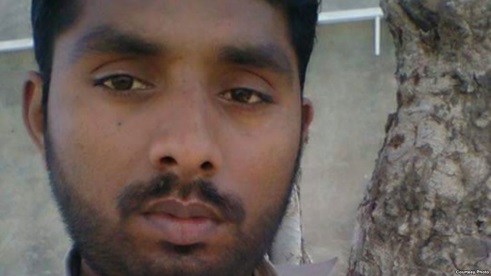 The Atlantic 6.12.17https://www.theatlantic.com/news/archive/2017/06/pakistan-facebook-death-penalty/529968/?wpisrc=nl_daily202&wpmm=1image credit:http://thetalkingdemocrat.com/wp-content/uploads/2017/06/Taimoor-Raza.jpg